ПРОЕКТ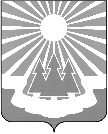 Администрация
муниципального образования
«Светогорское городское поселение»
Выборгского района Ленинградской областиПОСТАНОВЛЕНИЕО внесении изменений в постановление администрации МО «Светогорское городское поселение» от 27.12.2016 № 763 «О внесении изменений в постановление администрации 
от 26.10.2015 3 406 « Об утверждении муниципальной программы «Обеспечение качественным жильём граждан на территории МО «Светогорское городское поселение»В соответствии со статьей 179 Бюджетного кодекса Российской Федерации, руководствуясь Постановлением администрации от 12.09.2013 №255 «Об утверждении Порядка разработки, реализации и оценки эффективности муниципальных программ МО «Светогорское городское поселение» (в ред. пост. от 30.09.2013 №265, 15.10.2015 №384), администрация МО «Светогорское городское поселение»П О С Т А Н О В Л Я Е Т:Внести в  пункты 1.1,  1.7, постановления администрации МО «Светогорское городское поселение» от 27.12.2016 № 763 «О внесении изменений в постановление администрации 
от 26.10.2015 3 406 « Об утверждении муниципальной программы «Обеспечение качественным жильём граждан на территории МО «Светогорское городское поселение» следующие изменения, 
в связи с обнаружением технических ошибок:   Пункт 1.1:   В паспорте программы абзац 2 раздела «Объемы бюджетных ассигнований программы» паспорта, абзац 2 раздела 9 «Ресурсное обеспечение муниципальной программы» изложить в следующей редакции:  Всего на реализацию программных мероприятий предусмотрено выделение средств 
в объеме 49 075 395, 41 руб. в том числе:2016 год – 33 375 395,41 руб. из них: Федеральный бюджет -10 977 612, 27 руб., Областной бюджет -5 497 448,72 руб.,  Местный бюджет -16 900 334,42, руб.;2017 год –7 850 000,00  руб. –   7 850 000,00 руб.   Пункт 1.7:  Пункт ИТОГО на 2016 год и пункт «Всего по Программе из средств местного бюджета» Приложения к Программе «План реализации муниципальной программы «Обеспечение качественным жильем граждан на территории 
МО «Светогорское городское поселение»» изложить в следующей редакции: Опубликовать настоящее постановление в газете «Вуокса» и разместить на официальном сайте www.svetogorsk-city.ru .Контроль за исполнением настоящего постановления возложить на заместителя главы администрации А.А. Ренжина.Глава администрации                                                                                              С.В. ДавыдовИсполнитель: Мишина Т.С.	Согласовано:        Андреева Л.А.           Ковшарь Н.              Ренжин А.А.                  Разослано: в дело, ОГХ, сектор финансов, газета «Вуокса», сайт, регистр МНПА№ИТОГО201633 375 395,415 497448,7216 900 334 ,4210 977 612, 27Всего по Программе 
из средств местного бюджетаВсего по Программе 
из средств местного бюджетаВсего по Программе 
из средств местного бюджета49 075 395,4149 075 395,4149 075 395,41